Links to guidanceStaff, pupils, and othersE-Bug information about CoronavirusAsymptomatic testing for Primary schools, school-based nurseries and maintained nursery schoolsAsymptomatic testing for Secondary schools and collegesAsymptomatic testing for Specialist settingsUpdated Public Health advice for educational settingsConducting a SEND risk assessment during the Coronavirus outbreakGuidance on hand cleaningKids life skills – self-care- going to the toiletGovernment Guidance Face coverings in EducationGovernment guidance on shielding and protecting extremely vulnerable persons from COVID-19Actions for Early Years and Childcare ProvidersFirst Aid During the Coronavirus Pandemic HSEWorking Safely during Coronavirus Performing ArtsCoronavirus (COVID-19) advice for pregnant employeesPersonal Protective Equipment – PPEPHE guidance to putting on and removing (Donning and Doffing) PPETravelSafer travel guidance for passengers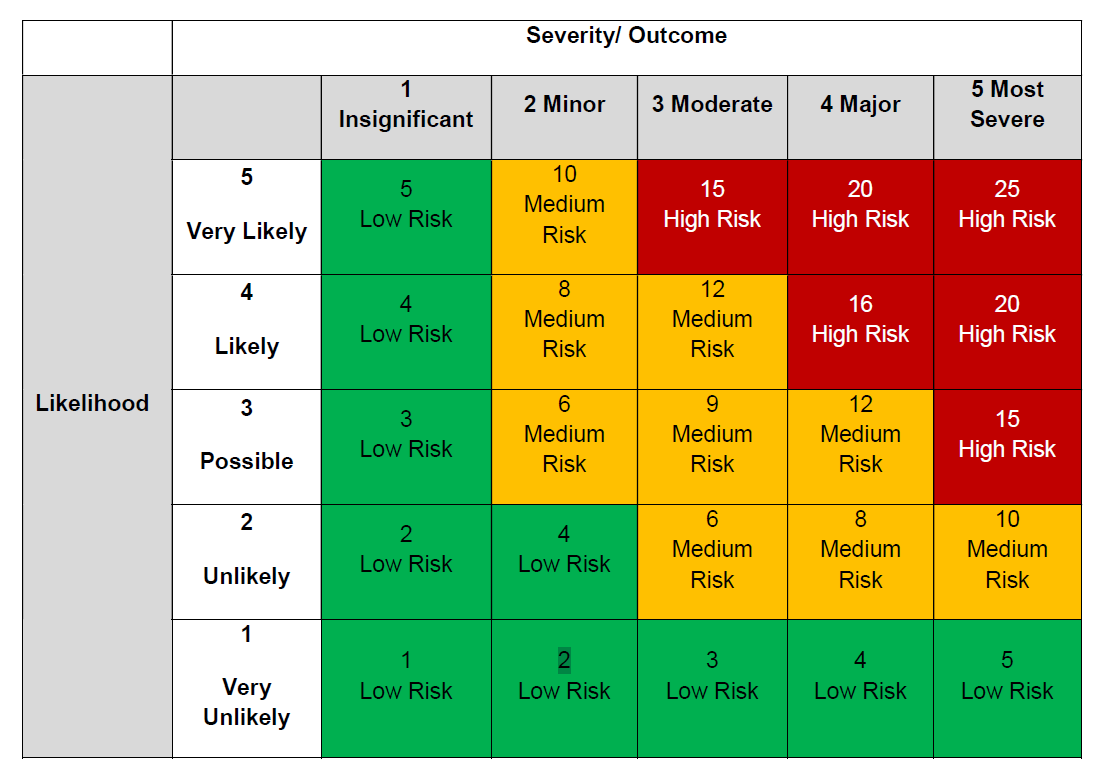 previous The OVERVIEWModel risk assessments (School Operations and School Premises) and supporting guidance on operating procedures have been developed for maintained schools and settings in consultation with our Trade Union colleagues and relevant service areas.  Each maintained setting should undertake their own risk assessment following this format – Cumbria County Council, as the employer in the above settings will support and guide Governing Bodies and School Leaders to manage a planned and safe gradual return to school but recognise that local decisions to open or not MUST follow a risk-based approach appropriate to the resources and capacity of each individual setting.  Other types of schools are welcome to use these models to help their own planning and risk assessment approach but must ensure that they prioritise their own employer’s health and safety management procedures.This document is a template to be used to help Governing Bodies and Headteachers develop and tailor a site-specific risk assessment in relation to COVID-19. Below is a list of potential of hazards within our premises and the recommended control measures which apply to the majority of settings to aim to help you manage risks to the lowest possible level. Controls shown follow current available guidance and best practice.Headteachers and Governing Bodies are responsible for monitoring the advice and guidance available, ensuring risk assessments and safe working practices are updated where applicable and cascaded through to employees. They must ensure that compliance is monitored, and any emerging issues addressed appropriately.You should refer to the CCC guidance provided to accompany this model as well as referenced national guidance.  PLEASE NOTE that your risk assessments should outline YOUR agreed control measures following your local planning processes – any additional control measures you identify as being required should be added to the additional controls column, along with who is responsible and a timescale.All employees working within the premises should receive site specific information on the controls implemented within their workplaces.Help and support with the development of your risk assessment is available through the County Council’s Corporate Health and Safety Team at healthandsafety@cumbria.gov.uk .Please note that the Local Authority is liaising with contractors working on its behalf to ensure that they are undertaking effective liaison with occupiers BEFORE attending site – contractors are asked to provide key information in relation to how they are managing infection control.This risk assessment refers to current national guidance, which is listed at the end of this document, and within accompanying guidance.Following a request from the Education Planning Group, we have reviewed and updated the Model COVID-19 risk assessment to reflect recent changes to the Government guidance regarding Lockdown and Clinically Extremely Vulnerable Staff. 23/02/2021 This risk assessment has been updated following the latest Government guidance for schools reopening on March 8th.  This does not replace your existing risk assessment but can be used to review/amend your existing controls PLEASE NOTE: new guidance suggests that wearing face visors on their own is not sufficient protection and should only be worn with a face mask.To be completed by the Individual undertaking the risk assessment:Name:						                                                     Job Title: Signature:                                                                                                           Date: To be completed by the Head teacher:I consider this risk assessment to be suitable and sufficient to control the risks to the health and safety of both employees undertaking the tasks involved and any other person who may be affected by the activities.Name:          							                              Job Title: Signature:									         Date: 